Załącznik nr 1 
do Regulaminu organizacyjnego Poznańskiego Centrum Świadczeń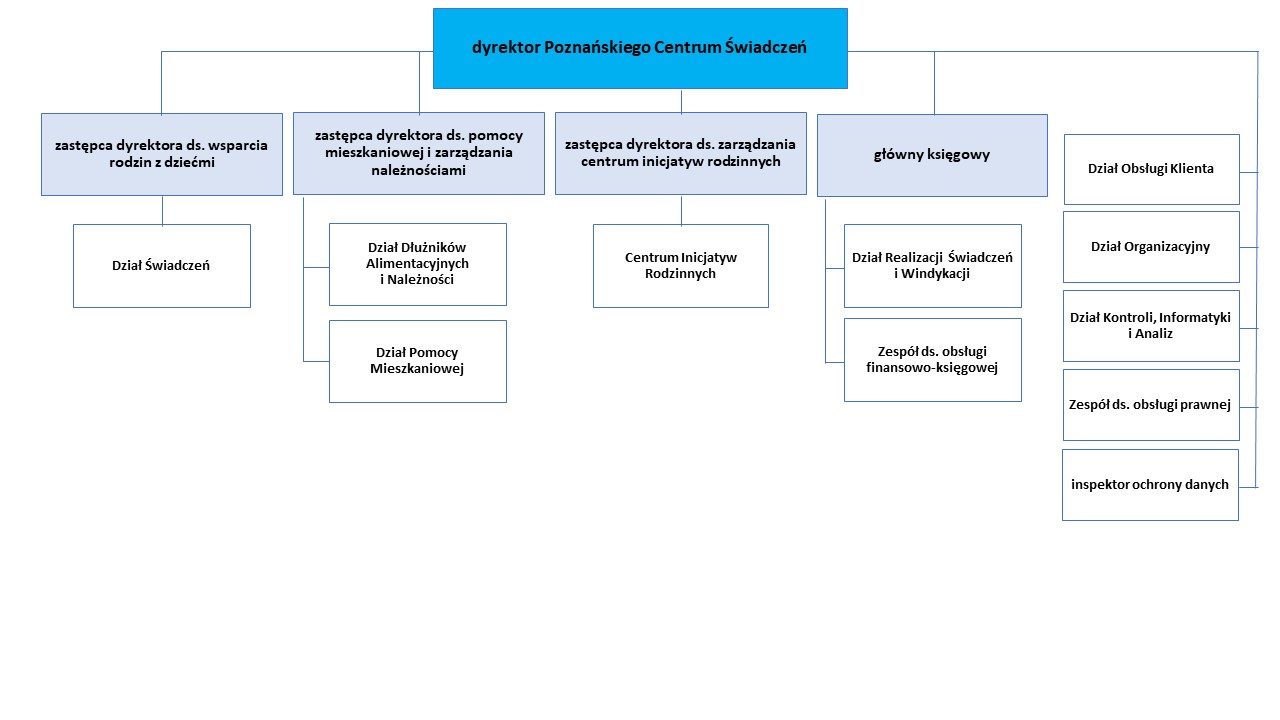 